Minutes of the EXTRAORDINARY PARISH COUNCIL MEETING held on Tuesday 30th January 2024 at 2.00pm at Plantation Hall, Colchester Road Heybridge CM9 4AL at 7.00pm.PRESENTChair:			Anne BealeCouncillors:		Dieter Parry		Simon Burwood			Nikki Swindle		Mike Hall			John Harrison	Nick Spenceley			Paula Spenceley 	Apologies: 		Cllr Ashley Jones			Cllr Micheal Edwards 			Cllr Trevor Cable			Cllr Colin EdmondDistrict Cllrs:	Nick Spenceley 	Paula Spenceley			Simon Burwood	Nikki SwindleCounty Cllr		Not Present Absent:		0Members of Public: 14Officers:		Amanda Hilton 	Clerk  In the Chair		Cllr Anne Beale The meeting started at 7.00pm and it was noted the meeting was being recorded.23/350	Chairs’ Welcome The Chair welcomed everyone to the meeting. 23/351	Apologies		Apologies were received from Cllr Ashley Jones, Cllr Michael Edwards and Cllr Trevor Cable and Cllr Colin Edmond.23/352	Interests 		Cllr N Spenceley, Cllr P Spenceley, Cllr Swindle and Cllr Burwood 		declared they are District Council Ward members. 23/353	St Peters Community Hospital		The Chair welcomed Cllr P Spenceley to give a brief presentation 			on the consultation process with regards to St Peters Community		Hospital and medical services in Maldon.		Cllr P Spenceley confirmed the public consultation contained the 		following proposals:To change how and where people receive inpatient intermediate care services and stroke rehabilitation inpatient services that are provided from community hospitals. To make permanent the relocation of a freestanding midwife-led birthing unit from St Peter’s Hospital, Maldon to the William Julien Courtauld Birthing Unit (WJC) at Braintree Community Hospital. And: asking for views on the possibility of moving all the other patient services provided at St Peter’s Hospital, Maldon to other locations in and around Maldon.Cllr P Spenceley confirmed that it was not going to be as simple as “Maldon says No” and the other areas affected were, Brentwood, Basildon, Thurrock, Rochford, Braintree and that residents in these areas may benefit from the transfer of beds and resources from Maldon and therefore, they may respond positively to the consultation and that face to face discussions were being held in other areas but not Heybridge.Cllr Spenceley said the most important message was to complete the consultation, get family, friend and neighbours to complete it and shared instructions on how to find the consultation including the QR Code.Cllr Spenceley confirmed a public meeting was due to be held in The Stage Hall at the Plume Academy on Friday, 9th February 2024 at 7.00pm.23/354	Public Participation.The Chair invited members of the public to ask any questions.Questions were received as follows:MOP 2 Will there be a chance to raise questions at the meeting at The Plume Academy on 9th February 2024?MOP 3What will happen to the Cherry Tree facility at St Peters as this has not been mentioned in the consultation documents?MOP 4Where is the public consultation being advertised as it appears the NHS are not advertising it locally?MOP5Who is responsible for this happening, is it Essex County Council or Maldon District Council and why has the hospital been left in such a state, and not had repairs carried out, how can it be that it requires £18 million to repair. MOP6As it is, the residents of the Dengie have a long way to travel to St Peters, and transport options are poor. How are those residents expected to travel to the other locations?MOP7Is there any point in completing the consultation, it appears this is already a done deal? MOP8 When will the proposed medical hub be ready. The Chair invited Cllr P Spenceley to address comments and questions raised.The Clerk updated all present of the previous resolutions made.It had been RESOLVED to assist members of the public with completing the consultation online or paper copies.It had been RESOLVED to have a dedicated area on the website and social media to post regular updates.It had been RESOLVED to purchase a banner and leaflets advertising the consultation and the QR code.It was RESOLVED the Clerk would investigate the possibility of assisting with transport for those residents wishing to attend the meeting at The Plume Academy on February 9th. It had been RESOLVED the Clerk would inform members of when papers copies of the consultation were available. The Chair thanked everyone for attending. 23/355	Future Meetings The next Extraordinary Meeting of the Parish Council will be held on Tuesday 30th January 2024 at 2.00pm.The next meeting of the Planning Committee will be held on Monday 5th February 2024 at 7.30pm.The next meeting of the Events Committee will be held on Monday 12th February 2024 at 7.30pm.The next meeting of the Parish Council will be held on Monday 19th February 2024 at 7.30pm.The next meeting of the Environment and Facilities Committee will be held on Monday 26th February 2024 at 7.00pm 						The meeting closed at 3.10pm						Signed. 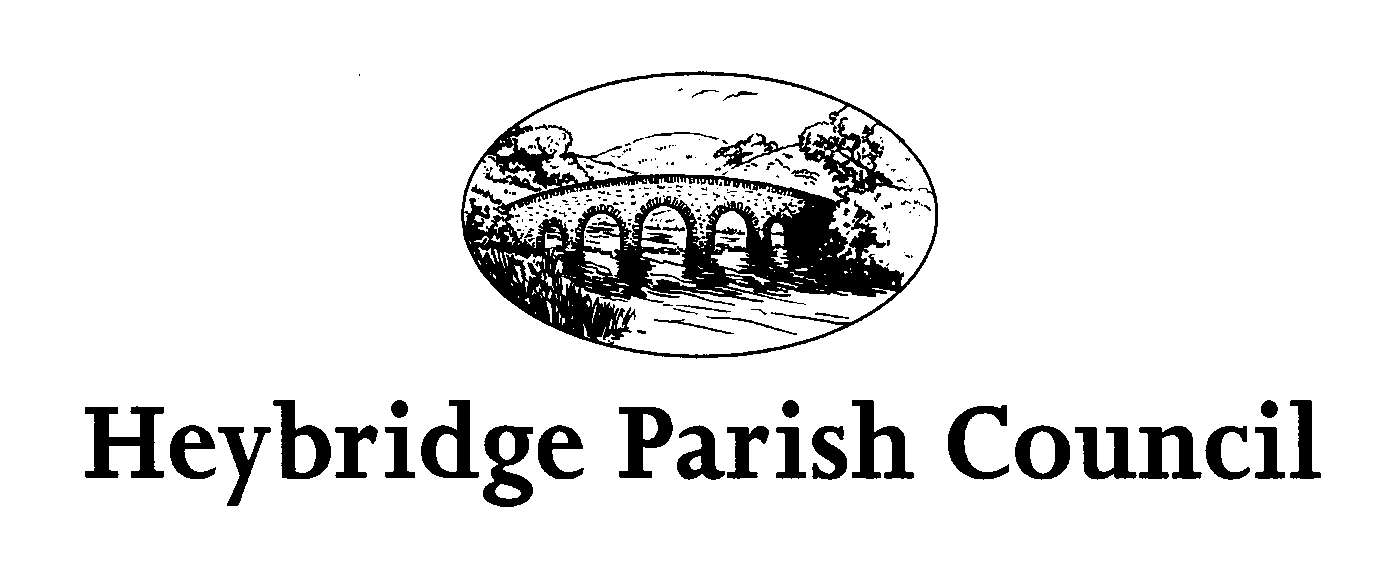 